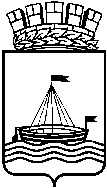 Департамент образования Администрации города ТюмениМуниципальное автономное дошкольное образовательное учреждение детский сад № 39 города Тюмени(МАДОУ д/с № 39 города Тюмени)График работы специалистов в консультационно-методическом пунктеФЕВРАЛЬ 2023 годаДатаВремяФ.И.О специалиста02.02.202317.40Либерт Елена Владимировна-инструктор по физической культуре09.02.202311.30Камышникова Ирина Геннадьевна - музыкальный руководитель11.02.202310.00Камышникова Ирина Геннадьевна - музыкальный руководитель16.02.202309.00Кобзарь Анастасия Васильевна – педагог - психолог18.02.202310.00Кобзарь Анастасия Васильевна – педагог - психолог 21.02.202317.40Либерт Елена Владимировна-инструктор по физической культуре28.02.202317.40Либерт Елена Владимировна-инструктор по физической культуре